Bill # 73-11The Graduate and Professional Student Association (GPSA)The Pennsylvania State University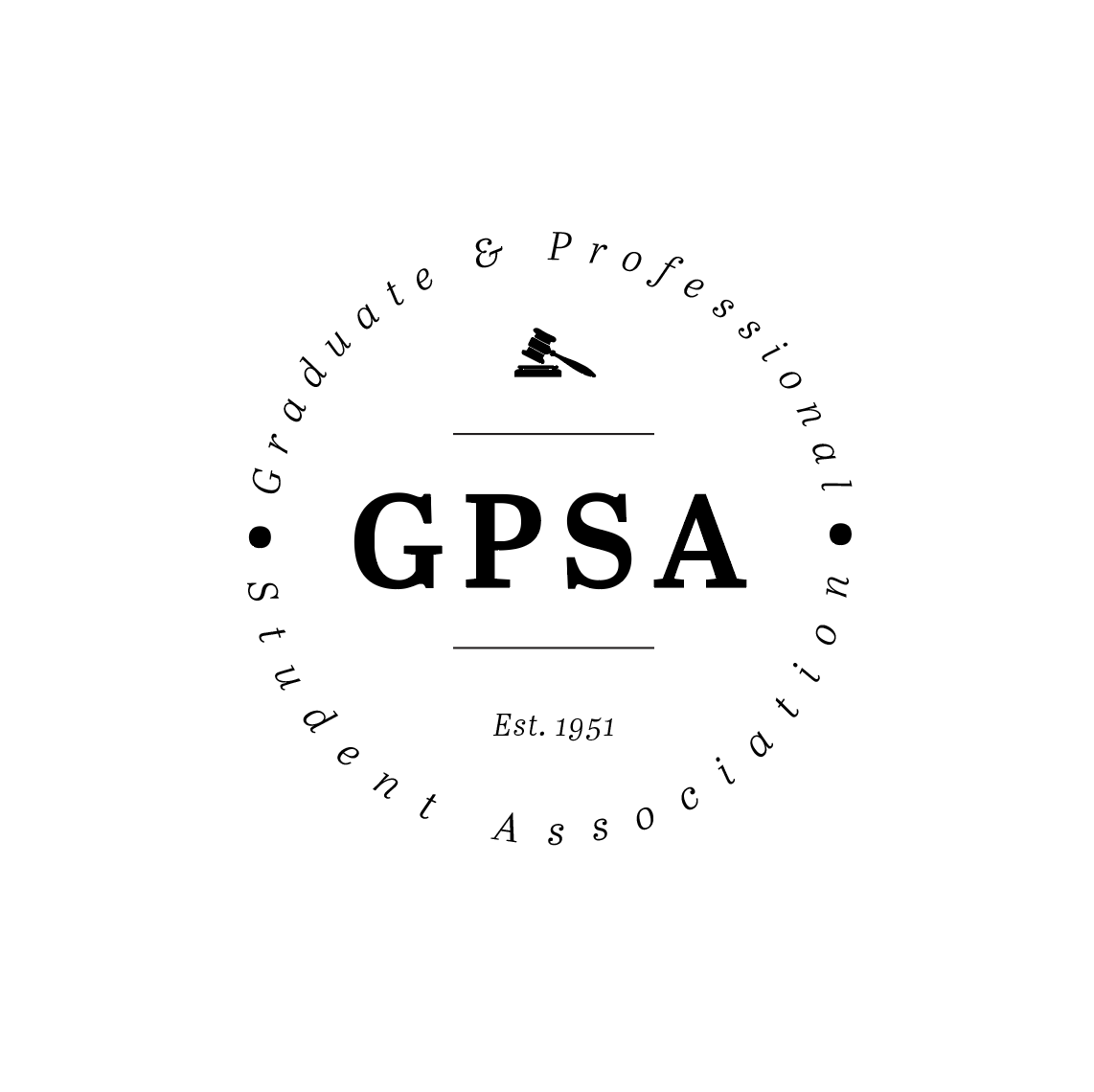 of the 73rd AssemblyOctober 18, 2023Be it decided by the Assembly of Elected Delegates, Chemistry Graduate Student Association Co-SponsorshipFunding for Halloween Trivia Night(Decided: [ Y / N / A ])Nature of the Situation:The Chemistry GSA is hosting a trivia night on Thursday, November 2nd at Axemann Brewery. They anticipate up to 150 attendees, as all graduate students, undergraduates, post-docs, and other professionals are welcome. Their goal in hosting these trivia nights is to build community and encourage as many members as possible to build a network with people of similar interests in an informal setting. The chance to win monetary prizes is a helpful incentive for attracting these community members to participate and has substantially increased the success of their events in the past.  The Chemistry GSA will not be charging a registration fee for the event. They will be using the following vendors: Axemann Brewery, Sower’s Harvest Café. They have funding from the Chemistry Department in the amount of $100 and from GPAC in the amount of $50. Recommended Course of Action:The Graduate and Professional Student Association agrees to co-sponsor the Halloween Trivia Night in the amount of $250 to pay the vendors.  Respectfully submitted,Mary OgidigbenDelegate, College of EngineeringPresident ___________________________________________________      	Affirm	Veto	The Graduate and Professional Student Association